Revise cuidadosamente la Orientación sobre el presupuesto antes de completar el presupuesto.Todas las cantidades deben ser ingresadas en dólares de Estados Unidos. Introduzca la cantidad sin puntos, comas, símbolos ni espacios 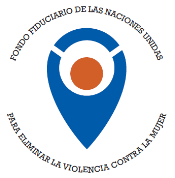 Fondo Fiduciario de la ONU para Eliminar la Violencia contra la MujerConvocatoria de propuestas para 2021Resumen de presupuestoSolicitado al Fondo Fiduciario                  de la ONUSolicitado al Fondo Fiduciario                  de la ONUSolicitado al Fondo Fiduciario                  de la ONUCategoría General de Gastos Año 1Año 2Año 3Total%Actividades directas del proyecto  Actividades directas del proyecto  Actividades directas del proyecto  Actividades directas del proyecto  Actividades directas del proyecto  Actividades directas del proyecto  Formación / Seminario / Talleres USD 0Producción audiovisual y de impresión USD 0Viajes USD 0Servicios por contrato / consultores USD 0Materiales y bienes USD 0Otros [Para cubrir artículos que no corresponden a otra categoría] USD 0Actividades de gestión Actividades de gestión Actividades de gestión Actividades de gestión Actividades de gestión Actividades de gestión Personal[Máximo de 20 % de la subvención solicitada] USD 0Equipo USD 0Monitoreo, evaluación y aprendizaje[Todos los costos relacionados incluyen viajes, consultores, etc.] USD 0Evaluación final [Es obligatorio que sean 10.000 dólares de Estados Unidos para quienes soliciten hasta 150.000 dólares de Estados Unidos en el Año 1; es opcional un mínimo de 20.000 dólares de Estados Unidos para quienes soliciten 150,001 dólares de Estados Unidos o más en el Año 3] USD 0Desarrollo de la capacidad [Es obligatorio 15.000 dólares de Estados Unidos en el Año 1] USD 0Autocuidado[Un máximo de 5000 dólares de Estados Unidos] USD 0Auditoría [Es obligatorio el 3,5 % de la subvención solicitada en el Año 1] USD 0Costos de contingencia [Es obligatorio el 3 % de los costos directos del proyecto en el Año 3] USD 0Costos de operaciones generales y otros costos directos [Máximo 3 % de los costos de actividades directas del proyecto] USD 0Costos indirectos [Máximo 8 % de los costos de actividades directas del proyecto] USD 0Recursos básicos para pequeñas organizaciones de mujeres[SÓLO para las que soliciten 150.000 dólares de Estados Unidos o menos: [Máximo de 7 % de los costos de actividades directas del proyecto] USD 0Total general % por año:Descripción del presupuesto (1000 palabras como máximo):Requisitos presupuestarios de concepto de proyectoAsegúrese de que se cumplan las siguientes directrices para el desarrollo de su presupuesto:	Su presupuesto debe basarse en el proyecto propuesto y tener en cuenta las capacidades operativa y de absorción de su organización.Las grandes organizaciones de la sociedad civil (con un presupuesto anual de 200.001 dólares de Estados Unidos o más) deben presentar una solicitud entre un mínimo de 150.001 dólares de Estados Unidos y un máximo de 1 millón de dólares de Estados Unidos en total por los tres años. Las pequeñas organizaciones de la sociedad civil (con un presupuesto anual de menos de200.000 dólares de Estados Unidos) pueden presentar una solicitud de una subvención grande o pequeña. Una solicitud de pequeña subvención de 150.000 dólares de Estados Unidos o menos permitirá al solicitante aprovechar la partida presupuestaria adicional del fondo central.Las grandes subvenciones (que solicitan150.001 dólares de Estados Unidos o más) no pueden presupuestar más del 40 % de la subvención en el primer año del proyecto.El que pueda realizar de forma segura o bien encargar actividades de monitoreo y evaluación en persona/sobre el terreno quedará sujeto al contexto COVID-19 en su país, y si existen bloqueos y otras restricciones de movimiento. Por lo tanto, en esta época de crisis y en consonancia con nuestro compromiso de "no hacer daño", el Fondo Fiduciario de la ONU desea reiterar lo siguiente: (i) dé prioridad a su seguridad y a la de sus familias, personal y beneficiarios; (ii) es de suma importancia que siga las normas y directrices de su gobierno con respecto a la prevención y respuesta a la COVID-19; y (iii) puede encontrar información complementaria en las directrices de la OMS. Se espera que los solicitantes hagan la mejor estimación del costo del proyecto, incluida la consideración de las fluctuaciones de los tipos de cambio al convertir partidas presupuestarias a dólares de Estados Unidos.Actividades directas del proyecto  Formación / Seminario/ Reuniones/ TalleresEsta partida presupuestaria se refiere al costo de la formación o de los talleres para el logro de productos específicos. Producción audiovisual e impresiónEsta partida presupuestaria se refiere al costo de producción de materiales audiovisuales y a los costos de producción de impresión relacionados con las actividades del proyecto. Entre los ejemplos figuran folletos, carteles, anuncios de servicio público, documentales, etc. ViajesEsta partida presupuestaria es para gastos relacionados con viajes como DSA, transporte y alojamiento. Por lo general, el Fondo Fiduciario de la ONU no cubrirá gastos de viaje internacionales, incluidos los relacionados con consultores internacionales. Cualquier viaje internacional debe servir un propósito estratégico y ser aprobado por el Fondo Fiduciario de la ONU. Servicios contractualesEsta partida presupuestaria es para costos tales como consultores locales u otros contratados nacionales de corto plazo para funciones técnicas y/o administrativas para un proyecto específico o una actividad general de gestión.      Debe especificar qué servicios relacionados con la ejecución del proyecto implicará esta partida presupuestaria y justificar su necesidad en la descripción del presupuesto. Materiales y bienesEsta partida presupuestaria se refiere al costo de los materiales y bienes fungibles directamente relacionados con una actividad específica.  Otros   Esta partida presupuestaria es para artículos que no se puedan organizar en ninguna otra categoría de presupuesto relacionada con actividades del proyecto y se debe utilizar con moderación.  Actividades de gestiónGastos de personal (incluidos los de los asociados en la ejecución)Esto se refiere a los gastos de personal para la gestión del proyecto y no debe superar el 20 % de la subvención solicitada.El sueldo del director/coordinador del proyecto y de otros funcionarios que participan directamente en algún aspecto de la gestión del proyecto debe incluirse en la sección de gastos de personal. EquipoEsta partida presupuestaria es para cualquier equipo que se considere crucial para la ejecución del proyecto. Debe especificar todo equipo necesario y justificar su necesidad en la descripción del presupuesto. La cantidad que especifique se revisará en relación con el costo total del proyecto. Monitoreo, evaluación y aprendizajeCada proyecto debe contar con un presupuesto adecuado y proporcionado para las actividades de monitoreo, evaluación y aprendizaje (es decir, recopilación de datos, monitoreo, gestión y evaluación del conocimiento). Debe, como mínimo, presupuestar para (a) la recopilación de datos de referencia*; (b) la recopilación y supervisión continua de datos durante la ejecución del proyecto; (c) y la recopilación de datos finales. *El Fondo Fiduciario de la ONU no requiere que los beneficiarios encarguen o produzcan un estudio de referencia, sin embargo es obligatorio que se recopilen los datos cualitativos y/o cuantitativos al comienzo y a lo largo del proyecto para asegurar que el progreso sea rastreado y presentado en informes de progreso semestrales, anuales y finales. No hay límite/tope específico en el presupuesto total para actividades de monitoreo, evaluación y aprendizaje, ya que debe diseñar una cantidad apropiada sobre la base de factores tales como el tamaño y alcance del proyecto, costos promedio de expertos MEAL en su país/región y si usted podrá o no realizar trabajo de campo dada la situación de COVID-19. Deberá explicar sus cálculos del presupuesto de monitoreo, evaluación y aprendizaje en la sección de descripción del presupuesto. La recopilación remota de datos pudiera ser una necesidad, que podría costar menos, dependiendo de la tecnología utilizada. El Fondo Fiduciario de la ONU valora el conocimiento que proviene de la experiencia y la práctica diaria de las organizaciones al implementar proyectos de Eliminación de la Violencia contra las Mujeres y las Niñas, especialmente durante la pandemia, que probablemente quedará sin documentar ni denunciar; por lo tanto, alentamos la inversión en documentar el conocimiento basado en la práctica y captar el aprendizaje a través de metodologías innovadorasEvaluación finalPara proyectos que soliciten 150.000 dólares de Estados Unidos o menos: Para la Evaluación Externa Final debe asignar 10.000 dólares de Estados Unidos para una evaluación externa que pueda ser realizada por el Fondo Fiduciario de la ONU. Esta cantidad debe indicarse en el primer año de implementación, además de los costos de recolección y monitoreo de datos para su organización. Este presupuesto será utilizado por el Fondo Fiduciario de la ONU para actividades de evaluación o aprendizaje que beneficien a las organizaciones que reciben pequeñas subvenciones.Para proyectos que soliciten entre 150.001 y 1.000.000 de dólares de Estados Unidos: La evaluación externa final es OPCIONAL, pero se recomienda encarecidamente. La experiencia demuestra que, independientemente del tamaño de la subvención, el costo mínimo razonable para una evaluación externa (no experimental) es de 20.000 dólares de Estados Unidos, y aumenta dependiendo de la complejidad y la escala. Esta cantidad debería indicarse en el último año de implementación. Si decide NO encargar una evaluación externa final, debe proporcionar una justificación (en la descripción del presupuesto). La justificación podría incluir, por ejemplo, que la intervención financiada por el Fondo Fiduciario de la ONU ya forme parte de un plan de investigación o evaluación financiado. Desarrollo de la capacidadSe requiere que asigne 15.000 dólares de Estados Unidos de la subvención solicitada para actividades de desarrollo de capacidad e intercambio de conocimientos. Esta cantidad debe indicarse también en el primer año de implementación.Costos de autocuidadoLos costos de autocuidado pueden ser utilizados para una variedad de gastos a fin de que la organización responda a problemas de desgaste del personal y trauma vicario, así como para promover el bienestar general del personal. Las organizaciones tienen la flexibilidad de elegir cómo gastar recursos en esta partida presupuestaria, siempre y cuando demuestren que los fondos se utilizaron para promover el autocuidado, mejorar el bienestar colectivo y, en última instancia, beneficiar a la organización en su conjunto.Estos costos no pueden exceder 5.000 dólares de Estados Unidos y pueden ser incluidos en un año específico o ser distribuidos a lo largo de la duración de la subvención.Si se concede una subvención, se pedirá a las organizaciones que informen sobre todos los gastos realizados en el marco de esta partida presupuestaria. Además, se pedirá a las organizaciones que reflexionen y informen sobre si esta asignación mejoró el bienestar físico, emocional o mental del personal y/o cómo contribuyó a su capacidad de recuperación. AuditoríaCada proyecto puede ser objeto de una auditoría a cargo de un auditor designado por ONU Mujeres. En el primer año de ejecución debe incluirse una provisión del 3,5 % de la subvención solicitada para cubrir este costo. Costos de contingenciaDebe incluir una reserva para contingencias del 3 % de los costos directos de la actividad del proyecto para poder hacer los ajustes necesarios a la luz de las necesidades imprevistas producto de la COVID-19, tales como movimientos de divisas, inflación, programación especial y cuestiones de emergencia sobre el terreno en momentos de crisis imprevista repentina. Esta cantidad debe presupuestarse en el tercer año de ejecución.  Costos de operaciones generales y otros costos directosEsta partida presupuestaria incluye todos los costos operativos generales para la ejecución de una oficina directamente vinculada a la implementación del proyecto, como servicios públicos, alquiler de oficinas, cargos bancarios, material de oficina, comunicaciones y otros costos que no se pueden asignar a otras categorías de gastos. Esta cantidad no puede superar el 3 % de los costos directos de las actividades del proyecto.Costos indirectosEsta partida presupuestaria se refiere al apoyo administrativo del proyecto, incluida la gestión financiera y la gestión de los recursos de información. Otros gastos indirectos comprenden el alquiler adicional de espacio de oficinas, el mantenimiento de las oficinas y los servicios públicos, las telecomunicaciones y los suministros de oficina.Los costos máximos indirectos del proyecto no pueden superar el 8 % del costo directo de la actividad del proyecto solicitado por año, y deben estar relacionados con el proyecto aprobado, sin excepciones. Costos de financiamiento básico para pequeñas subvenciones (150.000 dólares de Estados Unidos o menos) ÚNICAMENTEEsta partida presupuestaria es exclusiva para pequeñas organizaciones que solicitan 150.000 dólares de Estados Unidos o menos.El financiamiento básico puede ser utilizado para costos no específicamente atribuibles a las actividades del proyecto, por ejemplo, costos asociados con reuniones de gobernanza y junta directiva, innovación y desarrollo de proyectos, costos relacionados con la recaudación de fondos, costos de administración de asociados e interesados, costos de garantía de calidad, políticas organizativas, costos de procedimientos y sistemas, y otros gastos similares.Los costos básicos máximos no pueden superar el 7 % del costo de la actividad directa del proyecto solicitado por año.Si se otorga una subvención, se pedirá a las organizaciones que reciban la “financiación básica” que informen sobre todos los gastos efectuados en el marco de esta partida presupuestaria. Además, se pedirá a las organizaciones que reflexionen y informen sobre si la financiación básica contribuyó a la realización de la misión y la visión de la organización, y cómo se utilizó para apoyar los procesos de cambio social con los que la organización está comprometida.  El Fondo Fiduciario de la ONU NO financiará los siguientes costosCostos de infraestructura tales como la compra de terrenos, bienes, adquisición de espacio de oficinas, construcción, reparación de edificios u oficinas existentes incluso, por ejemplo la construcción de instalaciones de servicios, refugios o hogares de corta duración, a menos que esto se justifique específicamente por necesidades de inclusión.Compra de cualquier tipo de vehículos grandes (autos, botes, etc.).El amoblamiento de instalaciones de servicio, refugios o hogares de corta estancia, a menos que sean específicamente para una instalación establecida o utilizada para fines del proyecto.Incentivos monetarios para la participación en capacitaciones, talleres, etc. u honorarios a los medios/periodistas para la publicación de artículos.Costos que puedan ser financiados por otras fuentes de financiamiento en el país o por el gobierno (como para proporcionar tratamiento antirretroviral).Sub-subvenciones (subvenciones concedidas utilizando fondos proporcionados en virtud del acuerdo con el Fondo Fiduciario de la ONU).Préstamos (fondos entregados para fines de inversión/retorno de capital) y servicio de deudas.Derechos, impuestos y cargos, incluido el IVA, que sean recuperables/deducibles por la organización.Primas no estatutarias, provisiones, reservas o costos no relacionados con la remuneración. 